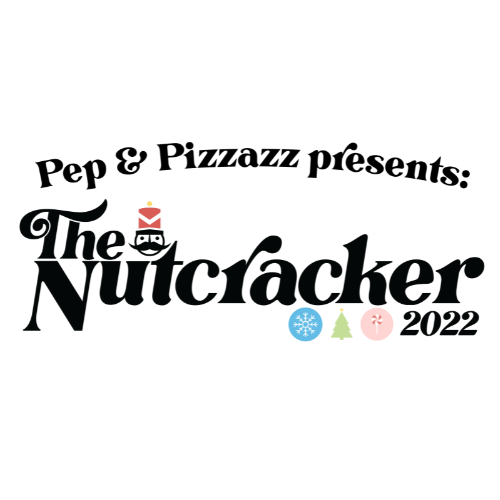 2022 Tiny Tot Nutcracker Christmas Pre-Show!!We love Nutcracker season here at Pep & Pizzazz and are super excited that it is that time of year!  Our annual studio Nutcracker Production is a huge event that brings our students and our community so much joy!  We love letting our Tiny Tots begin to fall in love with the Nutcracker as they get to experience the stage with their pre-show performance and then get to watch the Nutcracker production themselves!Here are the details…Your dancer will learn their Pre-Show routine during their weekly class over the next few weeks!  Our Nutcracker Production will be performed at Somerset High School on December 2nd and December 4th.  Your Tiny Tot’s dance class will perform before one of the shows – see the schedule below!Your dancer will wear their Dress Code Sparkle Dress and Tights for their performance!  Your teacher will let you know soon if they will need to wear their tap or ballet shoes, depending on their pre-show routine.The Nutcracker Pre-Show Fee is $25.  This fee will be charged to your card on file on October17th.  If you choose for your child to NOT participate in the Nutcracker Pre-Show, please complete the Out Form by October 14th to avoid being charged.  The Pre-Show is not required but strongly encouraged as your child will love their time to Sparkle on stage!  (If your child is not participating, they will still get to learn the dance in class and practice putting their skills into a dance routine!)Opt Out Form Link:  https://forms.gle/ehGFPhBYKMc7MKdJ9Friday, December 2nd 6:30pmSunday, December 4th 3:00pmMonday 4:30 (Ms. Aleigha)Tuesday 4:30 (Ms. Jaclyn)Monday 6:30 (Ms. Aubrey)Tuesday 5:30 (Ms. Jaclyn)Tuesday 6:00 (Ms. Britani)Tuesday 6:30 (Ms. Jaclyn)Thursday 4:30 (Ms. Jaclyn)